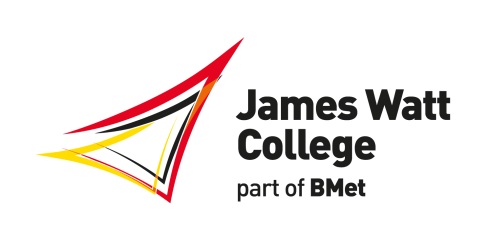 Additional Information for James Watt ApplicantsThank you for choosing James Watt to consider for your studies, we hope that your application evening will support you in making the choice of studying with us.Your appointment will be an informal and informative evening where you will have the opportunity to see what studying at James Watt would be like. You will also have the opportunity to explore other subjects at James Watt that you might not have considered before.The evening consists of a number of activities with members of staff and student ambassadors who will be available for you to talk to. You can attend any subjects we have available during the evening, in any order you wish.Session 1Session 2Session 3 Listed below are the subjects available for you to try.What happens next?You will be made an offer of a place with us based on attendance at your appointment.   This means that you don’t have to come back for any further interviews.Should you want to change your initial course application choice following your time with us please let the Admissions team know.You will receive an email to the account you have provided us outlining your offer.  You will need to follow the instructions in the email to accept your place at James Watt.If you want a printed offer letter please go to Student Services before you leave the event.Staff and current students are available if you have any particular questions, as well as to help you find your way to different sessions. Please do relax and enjoy your evening with us, we look forward to welcoming you.The James Watt TeamWelcome from the Assistant Principal Activity taster Activity Taster 4.00- 4.104.20 – 4.404.45 – 5.05Welcome from the Assistant Principal Activity taster Activity Taster 5.00- 5.105.20 -5.404.45.- 5.05Welcome from the Assistant Principal Activity taster Activity Taster 6.00- 6.106.20 – 6.404.45 – 6.05SubjectRoomActivityBarbering and BeautyAura SalonMini pamper sessionPlumbing and GasJW124Make a simple pipe connectionElectrical JW119Can you switch the light on?Engineering and Electronic EngineeringJW304Engineers change the world one circuit at a timeFoundation LearningJW011Does it all add up?Games DevelopmentJW227Games DemonstrationMedia ProductionJW216Try your hand at editing film for broadcastFitness and Exercise ScienceGym & Dance StudioHow fit are you?Health and Social CareJW242How healthy are you?Early Years and ChildcareJW246Bring out your inner childBusinessJW241Guess the brandApprenticeshipsLRCFind out what is on offer and let the team match your skills to our vacancies